Uygulama: Devre Plaketinden Malzeme Sökme-TakmaUygulama: Devre Plaketinden Malzeme Sökme-TakmaUygulama: Devre Plaketinden Malzeme Sökme-TakmaUygulama: Devre Plaketinden Malzeme Sökme-TakmaUygulama: Devre Plaketinden Malzeme Sökme-TakmaTEMRİN NOTEMRİN NO22      Amaç:             -Devre plaketinden elektronik malzemeyi sökmeyi öğrenir.         -Söktüğü parçanın sağlamlık kontrolünü yapar.        -Ölçü aletini kullanmayı öğrenir        -Lehim pompasını kullanmayı öğrenir      Kullanılan Araç ve Gereçler:          1.       Havya          2.       Pense, Kargaburun          3.       Lehim Pompası          4.       Ölçü Aleti       Devre Plaketinden Malzeme Sökme İşlem Basamakları:Öncelikle sökülecek parça belirlenir. Sökülecek olan malzemenin devre plaketine bağlı olmasını sağlayan lehimler havya ile sıvı hale getirilene kadar ısıtılır.Isıtılan lehim sıvı hale geldiği anda Lehim pompası ile çekilir.Parça pense veya kargaburun  ile tutularak kontrol edilir, bağlantı sürüyorsa aynı işlem tekrarlanır     Sökülen Direnç değerinin Ölçülmesi ve Hesaplanması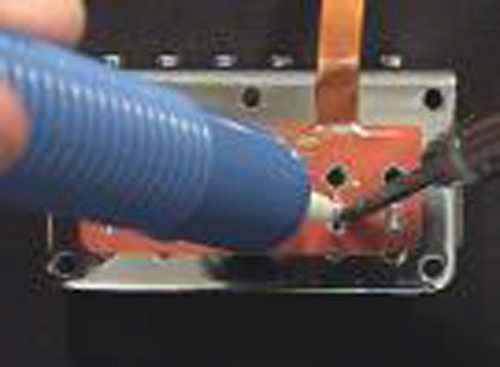  Sökülen direncin değerini bulmak için öncelikle şu formulden yararlanılır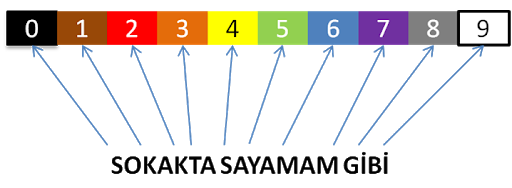 Direncin ölçü aleti ile ölçülmesi: Öncelikle ölçü aleti ile direnç öğrenmek istiyorsak prob bağlantılarımız şu şekilde olmalıdır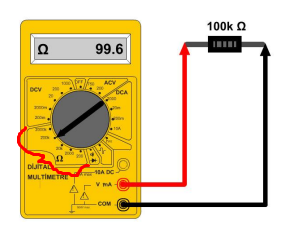 Kırmızı Prob, V Ω Kademesine, Siyah Prob ise her zaman olduğu gibi COM ucuna bağlanır.Ardından Avometre’nin kademe kısmı, hesapladığımız direnç değerine en yakın büyük değere getirilir.Direnc bacaklarına değdirilerek. Direnç değeri okunur.Sökülen Direncin Devre Plaketine LehimlenmesiDüzgün bir lehim görüntüsü şekildeki gibi olmalıdır.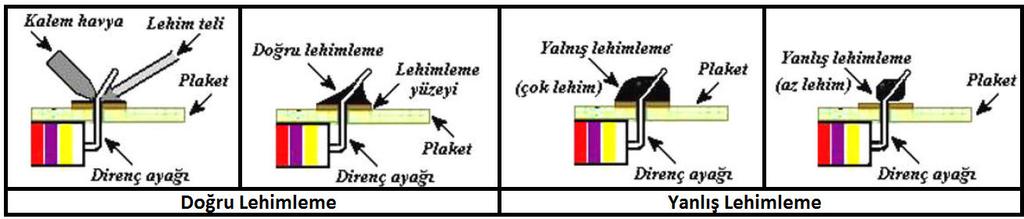 Potansiyometre Potansiyometre 3 bacaklı bir devre elemanıdır ve çevrilmesiyle yönü kontrol edilir. C bacağı kontrolü sağlayan bacaktır. Potansiyometrenin yönü B bacağına doğru çevrildiğinde A-C arasındaki direnç artar, C-B arasındaki direnç azalır. Eğer potansiyometre A yönüne doğru çevrilirse C-B arasındaki direnç artıp A-C arasındaki direnç de azalacaktır.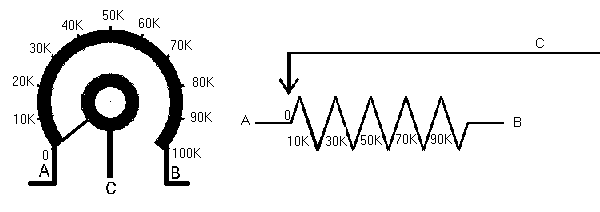       Amaç:             -Devre plaketinden elektronik malzemeyi sökmeyi öğrenir.         -Söktüğü parçanın sağlamlık kontrolünü yapar.        -Ölçü aletini kullanmayı öğrenir        -Lehim pompasını kullanmayı öğrenir      Kullanılan Araç ve Gereçler:          1.       Havya          2.       Pense, Kargaburun          3.       Lehim Pompası          4.       Ölçü Aleti       Devre Plaketinden Malzeme Sökme İşlem Basamakları:Öncelikle sökülecek parça belirlenir. Sökülecek olan malzemenin devre plaketine bağlı olmasını sağlayan lehimler havya ile sıvı hale getirilene kadar ısıtılır.Isıtılan lehim sıvı hale geldiği anda Lehim pompası ile çekilir.Parça pense veya kargaburun  ile tutularak kontrol edilir, bağlantı sürüyorsa aynı işlem tekrarlanır     Sökülen Direnç değerinin Ölçülmesi ve Hesaplanması Sökülen direncin değerini bulmak için öncelikle şu formulden yararlanılırDirencin ölçü aleti ile ölçülmesi: Öncelikle ölçü aleti ile direnç öğrenmek istiyorsak prob bağlantılarımız şu şekilde olmalıdırKırmızı Prob, V Ω Kademesine, Siyah Prob ise her zaman olduğu gibi COM ucuna bağlanır.Ardından Avometre’nin kademe kısmı, hesapladığımız direnç değerine en yakın büyük değere getirilir.Direnc bacaklarına değdirilerek. Direnç değeri okunur.Sökülen Direncin Devre Plaketine LehimlenmesiDüzgün bir lehim görüntüsü şekildeki gibi olmalıdır.Potansiyometre Potansiyometre 3 bacaklı bir devre elemanıdır ve çevrilmesiyle yönü kontrol edilir. C bacağı kontrolü sağlayan bacaktır. Potansiyometrenin yönü B bacağına doğru çevrildiğinde A-C arasındaki direnç artar, C-B arasındaki direnç azalır. Eğer potansiyometre A yönüne doğru çevrilirse C-B arasındaki direnç artıp A-C arasındaki direnç de azalacaktır.      Amaç:             -Devre plaketinden elektronik malzemeyi sökmeyi öğrenir.         -Söktüğü parçanın sağlamlık kontrolünü yapar.        -Ölçü aletini kullanmayı öğrenir        -Lehim pompasını kullanmayı öğrenir      Kullanılan Araç ve Gereçler:          1.       Havya          2.       Pense, Kargaburun          3.       Lehim Pompası          4.       Ölçü Aleti       Devre Plaketinden Malzeme Sökme İşlem Basamakları:Öncelikle sökülecek parça belirlenir. Sökülecek olan malzemenin devre plaketine bağlı olmasını sağlayan lehimler havya ile sıvı hale getirilene kadar ısıtılır.Isıtılan lehim sıvı hale geldiği anda Lehim pompası ile çekilir.Parça pense veya kargaburun  ile tutularak kontrol edilir, bağlantı sürüyorsa aynı işlem tekrarlanır     Sökülen Direnç değerinin Ölçülmesi ve Hesaplanması Sökülen direncin değerini bulmak için öncelikle şu formulden yararlanılırDirencin ölçü aleti ile ölçülmesi: Öncelikle ölçü aleti ile direnç öğrenmek istiyorsak prob bağlantılarımız şu şekilde olmalıdırKırmızı Prob, V Ω Kademesine, Siyah Prob ise her zaman olduğu gibi COM ucuna bağlanır.Ardından Avometre’nin kademe kısmı, hesapladığımız direnç değerine en yakın büyük değere getirilir.Direnc bacaklarına değdirilerek. Direnç değeri okunur.Sökülen Direncin Devre Plaketine LehimlenmesiDüzgün bir lehim görüntüsü şekildeki gibi olmalıdır.Potansiyometre Potansiyometre 3 bacaklı bir devre elemanıdır ve çevrilmesiyle yönü kontrol edilir. C bacağı kontrolü sağlayan bacaktır. Potansiyometrenin yönü B bacağına doğru çevrildiğinde A-C arasındaki direnç artar, C-B arasındaki direnç azalır. Eğer potansiyometre A yönüne doğru çevrilirse C-B arasındaki direnç artıp A-C arasındaki direnç de azalacaktır.      Amaç:             -Devre plaketinden elektronik malzemeyi sökmeyi öğrenir.         -Söktüğü parçanın sağlamlık kontrolünü yapar.        -Ölçü aletini kullanmayı öğrenir        -Lehim pompasını kullanmayı öğrenir      Kullanılan Araç ve Gereçler:          1.       Havya          2.       Pense, Kargaburun          3.       Lehim Pompası          4.       Ölçü Aleti       Devre Plaketinden Malzeme Sökme İşlem Basamakları:Öncelikle sökülecek parça belirlenir. Sökülecek olan malzemenin devre plaketine bağlı olmasını sağlayan lehimler havya ile sıvı hale getirilene kadar ısıtılır.Isıtılan lehim sıvı hale geldiği anda Lehim pompası ile çekilir.Parça pense veya kargaburun  ile tutularak kontrol edilir, bağlantı sürüyorsa aynı işlem tekrarlanır     Sökülen Direnç değerinin Ölçülmesi ve Hesaplanması Sökülen direncin değerini bulmak için öncelikle şu formulden yararlanılırDirencin ölçü aleti ile ölçülmesi: Öncelikle ölçü aleti ile direnç öğrenmek istiyorsak prob bağlantılarımız şu şekilde olmalıdırKırmızı Prob, V Ω Kademesine, Siyah Prob ise her zaman olduğu gibi COM ucuna bağlanır.Ardından Avometre’nin kademe kısmı, hesapladığımız direnç değerine en yakın büyük değere getirilir.Direnc bacaklarına değdirilerek. Direnç değeri okunur.Sökülen Direncin Devre Plaketine LehimlenmesiDüzgün bir lehim görüntüsü şekildeki gibi olmalıdır.Potansiyometre Potansiyometre 3 bacaklı bir devre elemanıdır ve çevrilmesiyle yönü kontrol edilir. C bacağı kontrolü sağlayan bacaktır. Potansiyometrenin yönü B bacağına doğru çevrildiğinde A-C arasındaki direnç artar, C-B arasındaki direnç azalır. Eğer potansiyometre A yönüne doğru çevrilirse C-B arasındaki direnç artıp A-C arasındaki direnç de azalacaktır.      Amaç:             -Devre plaketinden elektronik malzemeyi sökmeyi öğrenir.         -Söktüğü parçanın sağlamlık kontrolünü yapar.        -Ölçü aletini kullanmayı öğrenir        -Lehim pompasını kullanmayı öğrenir      Kullanılan Araç ve Gereçler:          1.       Havya          2.       Pense, Kargaburun          3.       Lehim Pompası          4.       Ölçü Aleti       Devre Plaketinden Malzeme Sökme İşlem Basamakları:Öncelikle sökülecek parça belirlenir. Sökülecek olan malzemenin devre plaketine bağlı olmasını sağlayan lehimler havya ile sıvı hale getirilene kadar ısıtılır.Isıtılan lehim sıvı hale geldiği anda Lehim pompası ile çekilir.Parça pense veya kargaburun  ile tutularak kontrol edilir, bağlantı sürüyorsa aynı işlem tekrarlanır     Sökülen Direnç değerinin Ölçülmesi ve Hesaplanması Sökülen direncin değerini bulmak için öncelikle şu formulden yararlanılırDirencin ölçü aleti ile ölçülmesi: Öncelikle ölçü aleti ile direnç öğrenmek istiyorsak prob bağlantılarımız şu şekilde olmalıdırKırmızı Prob, V Ω Kademesine, Siyah Prob ise her zaman olduğu gibi COM ucuna bağlanır.Ardından Avometre’nin kademe kısmı, hesapladığımız direnç değerine en yakın büyük değere getirilir.Direnc bacaklarına değdirilerek. Direnç değeri okunur.Sökülen Direncin Devre Plaketine LehimlenmesiDüzgün bir lehim görüntüsü şekildeki gibi olmalıdır.Potansiyometre Potansiyometre 3 bacaklı bir devre elemanıdır ve çevrilmesiyle yönü kontrol edilir. C bacağı kontrolü sağlayan bacaktır. Potansiyometrenin yönü B bacağına doğru çevrildiğinde A-C arasındaki direnç artar, C-B arasındaki direnç azalır. Eğer potansiyometre A yönüne doğru çevrilirse C-B arasındaki direnç artıp A-C arasındaki direnç de azalacaktır.      Amaç:             -Devre plaketinden elektronik malzemeyi sökmeyi öğrenir.         -Söktüğü parçanın sağlamlık kontrolünü yapar.        -Ölçü aletini kullanmayı öğrenir        -Lehim pompasını kullanmayı öğrenir      Kullanılan Araç ve Gereçler:          1.       Havya          2.       Pense, Kargaburun          3.       Lehim Pompası          4.       Ölçü Aleti       Devre Plaketinden Malzeme Sökme İşlem Basamakları:Öncelikle sökülecek parça belirlenir. Sökülecek olan malzemenin devre plaketine bağlı olmasını sağlayan lehimler havya ile sıvı hale getirilene kadar ısıtılır.Isıtılan lehim sıvı hale geldiği anda Lehim pompası ile çekilir.Parça pense veya kargaburun  ile tutularak kontrol edilir, bağlantı sürüyorsa aynı işlem tekrarlanır     Sökülen Direnç değerinin Ölçülmesi ve Hesaplanması Sökülen direncin değerini bulmak için öncelikle şu formulden yararlanılırDirencin ölçü aleti ile ölçülmesi: Öncelikle ölçü aleti ile direnç öğrenmek istiyorsak prob bağlantılarımız şu şekilde olmalıdırKırmızı Prob, V Ω Kademesine, Siyah Prob ise her zaman olduğu gibi COM ucuna bağlanır.Ardından Avometre’nin kademe kısmı, hesapladığımız direnç değerine en yakın büyük değere getirilir.Direnc bacaklarına değdirilerek. Direnç değeri okunur.Sökülen Direncin Devre Plaketine LehimlenmesiDüzgün bir lehim görüntüsü şekildeki gibi olmalıdır.Potansiyometre Potansiyometre 3 bacaklı bir devre elemanıdır ve çevrilmesiyle yönü kontrol edilir. C bacağı kontrolü sağlayan bacaktır. Potansiyometrenin yönü B bacağına doğru çevrildiğinde A-C arasındaki direnç artar, C-B arasındaki direnç azalır. Eğer potansiyometre A yönüne doğru çevrilirse C-B arasındaki direnç artıp A-C arasındaki direnç de azalacaktır.      Amaç:             -Devre plaketinden elektronik malzemeyi sökmeyi öğrenir.         -Söktüğü parçanın sağlamlık kontrolünü yapar.        -Ölçü aletini kullanmayı öğrenir        -Lehim pompasını kullanmayı öğrenir      Kullanılan Araç ve Gereçler:          1.       Havya          2.       Pense, Kargaburun          3.       Lehim Pompası          4.       Ölçü Aleti       Devre Plaketinden Malzeme Sökme İşlem Basamakları:Öncelikle sökülecek parça belirlenir. Sökülecek olan malzemenin devre plaketine bağlı olmasını sağlayan lehimler havya ile sıvı hale getirilene kadar ısıtılır.Isıtılan lehim sıvı hale geldiği anda Lehim pompası ile çekilir.Parça pense veya kargaburun  ile tutularak kontrol edilir, bağlantı sürüyorsa aynı işlem tekrarlanır     Sökülen Direnç değerinin Ölçülmesi ve Hesaplanması Sökülen direncin değerini bulmak için öncelikle şu formulden yararlanılırDirencin ölçü aleti ile ölçülmesi: Öncelikle ölçü aleti ile direnç öğrenmek istiyorsak prob bağlantılarımız şu şekilde olmalıdırKırmızı Prob, V Ω Kademesine, Siyah Prob ise her zaman olduğu gibi COM ucuna bağlanır.Ardından Avometre’nin kademe kısmı, hesapladığımız direnç değerine en yakın büyük değere getirilir.Direnc bacaklarına değdirilerek. Direnç değeri okunur.Sökülen Direncin Devre Plaketine LehimlenmesiDüzgün bir lehim görüntüsü şekildeki gibi olmalıdır.Potansiyometre Potansiyometre 3 bacaklı bir devre elemanıdır ve çevrilmesiyle yönü kontrol edilir. C bacağı kontrolü sağlayan bacaktır. Potansiyometrenin yönü B bacağına doğru çevrildiğinde A-C arasındaki direnç artar, C-B arasındaki direnç azalır. Eğer potansiyometre A yönüne doğru çevrilirse C-B arasındaki direnç artıp A-C arasındaki direnç de azalacaktır.      Amaç:             -Devre plaketinden elektronik malzemeyi sökmeyi öğrenir.         -Söktüğü parçanın sağlamlık kontrolünü yapar.        -Ölçü aletini kullanmayı öğrenir        -Lehim pompasını kullanmayı öğrenir      Kullanılan Araç ve Gereçler:          1.       Havya          2.       Pense, Kargaburun          3.       Lehim Pompası          4.       Ölçü Aleti       Devre Plaketinden Malzeme Sökme İşlem Basamakları:Öncelikle sökülecek parça belirlenir. Sökülecek olan malzemenin devre plaketine bağlı olmasını sağlayan lehimler havya ile sıvı hale getirilene kadar ısıtılır.Isıtılan lehim sıvı hale geldiği anda Lehim pompası ile çekilir.Parça pense veya kargaburun  ile tutularak kontrol edilir, bağlantı sürüyorsa aynı işlem tekrarlanır     Sökülen Direnç değerinin Ölçülmesi ve Hesaplanması Sökülen direncin değerini bulmak için öncelikle şu formulden yararlanılırDirencin ölçü aleti ile ölçülmesi: Öncelikle ölçü aleti ile direnç öğrenmek istiyorsak prob bağlantılarımız şu şekilde olmalıdırKırmızı Prob, V Ω Kademesine, Siyah Prob ise her zaman olduğu gibi COM ucuna bağlanır.Ardından Avometre’nin kademe kısmı, hesapladığımız direnç değerine en yakın büyük değere getirilir.Direnc bacaklarına değdirilerek. Direnç değeri okunur.Sökülen Direncin Devre Plaketine LehimlenmesiDüzgün bir lehim görüntüsü şekildeki gibi olmalıdır.Potansiyometre Potansiyometre 3 bacaklı bir devre elemanıdır ve çevrilmesiyle yönü kontrol edilir. C bacağı kontrolü sağlayan bacaktır. Potansiyometrenin yönü B bacağına doğru çevrildiğinde A-C arasındaki direnç artar, C-B arasındaki direnç azalır. Eğer potansiyometre A yönüne doğru çevrilirse C-B arasındaki direnç artıp A-C arasındaki direnç de azalacaktır.      Amaç:             -Devre plaketinden elektronik malzemeyi sökmeyi öğrenir.         -Söktüğü parçanın sağlamlık kontrolünü yapar.        -Ölçü aletini kullanmayı öğrenir        -Lehim pompasını kullanmayı öğrenir      Kullanılan Araç ve Gereçler:          1.       Havya          2.       Pense, Kargaburun          3.       Lehim Pompası          4.       Ölçü Aleti       Devre Plaketinden Malzeme Sökme İşlem Basamakları:Öncelikle sökülecek parça belirlenir. Sökülecek olan malzemenin devre plaketine bağlı olmasını sağlayan lehimler havya ile sıvı hale getirilene kadar ısıtılır.Isıtılan lehim sıvı hale geldiği anda Lehim pompası ile çekilir.Parça pense veya kargaburun  ile tutularak kontrol edilir, bağlantı sürüyorsa aynı işlem tekrarlanır     Sökülen Direnç değerinin Ölçülmesi ve Hesaplanması Sökülen direncin değerini bulmak için öncelikle şu formulden yararlanılırDirencin ölçü aleti ile ölçülmesi: Öncelikle ölçü aleti ile direnç öğrenmek istiyorsak prob bağlantılarımız şu şekilde olmalıdırKırmızı Prob, V Ω Kademesine, Siyah Prob ise her zaman olduğu gibi COM ucuna bağlanır.Ardından Avometre’nin kademe kısmı, hesapladığımız direnç değerine en yakın büyük değere getirilir.Direnc bacaklarına değdirilerek. Direnç değeri okunur.Sökülen Direncin Devre Plaketine LehimlenmesiDüzgün bir lehim görüntüsü şekildeki gibi olmalıdır.Potansiyometre Potansiyometre 3 bacaklı bir devre elemanıdır ve çevrilmesiyle yönü kontrol edilir. C bacağı kontrolü sağlayan bacaktır. Potansiyometrenin yönü B bacağına doğru çevrildiğinde A-C arasındaki direnç artar, C-B arasındaki direnç azalır. Eğer potansiyometre A yönüne doğru çevrilirse C-B arasındaki direnç artıp A-C arasındaki direnç de azalacaktır.ÖĞRENCİNİNÖĞRENCİNİNTEMRİNDEĞERLENDİRMEDEĞERLENDİRMEDEĞERLENDİRMEDEĞERLENDİRMEDEĞERLENDİRMEDEĞERLENDİRMEAdıBaşlama TarihiSüre               (10)ToplamToplamSoyadı.…./.…./……Tertip Düzen (20)YazıylaYazıylaSınıfıBitiş TarihiUygulama     (30)No.…./.…./……Teorik Bilgi  (40)Öğretmen İmzasıÖğretmen İmzasıÖğretmen İmzası